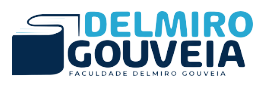 FACULDADE DELMIRO GOUVEIA– FDGNÚCLEO DE PESQUISA E EXTENSÃO – NUPEPROGRAMA DE INICIAÇÃO CIENTÍFICA – PROICI TERMO DE COMPROMISSOEu___________________________________________________________, aluno da Faculdade de Maceió – FAMA, estudante do ______ período do curso____________________, venho, através deste TERMO DE COMPROMISSO, aceitar a bolsa de iniciação científica destinada ao Programa de Iniciação Científica (PROICI), que será de 30% (trinta por cento) de desconto sobre a mensalidade do curso mencionado. Ademais, concordo que:Os descontos serão realizados no intervalo entre XX/XX/XXXX a XX/XX/XXXX (com duração máxima de 10 meses), com exceção das matrículas, ou seja, as mensalidades de janeiro e julho não receberão o referido desconto;O descumprimento dos deveres previstos no edital de seleção de projetos acarretará a imediata suspensão dos descontos;Cada bolsista assume, previamente, a disponibilidade de resguardar 20 horas semanais para o desenvolvimento das atividades de pesquisa previstas no projeto submetido e aprovado conforme o edital de seleção;Que enquanto durar a vigência do Programa, os bolsistas da iniciação científica não poderão receber novas bolsas em demais programas realizados pelo Núcleo de Pesquisa e Extensão – NUPE.Maceió, ______ de ______________ de ______.